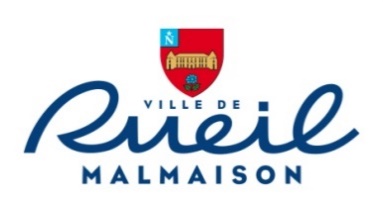 		Intervenant restauration scolaire H/FService Temps périscolaires et de loisirsDirection de l’Education et de l’EnfanceSituée à huit kilomètres à l'ouest de Paris, dans le département des Hauts-de-Seine, Rueil-Malmaison est la commune la plus étendue du département avec ses 1470 hectares et compte 80000 habitants.Elle bénéficie d’une situation privilégiée avec ses 520 hectares d’espaces verts et sa proximité avec le quartier d’affaires de la défense.Mission principale : Accueille et encadre les enfants pendant l'interclasse du midi. Contribue au bon déroulement de la pause méridienne.Profil :Connaissance des enfants d'âge élémentaire et maternel,Capacité d'adaptation,Capacité de dialogue,Capacité à travailler en équipe,Etre à l'écouteEtre ponctuelEtre responsableTous les postes de la Ville de Rueil Malmaison sont ouverts aux travailleurs en situation de handicap.Conditions de Travail :Lieu : École	                              			  Horaires : 11 h 30 à 13 h 30Travail en équipe : non				Travail en extérieur : non Vêtement de travail ou équipement de protection individuel : non Si oui, lesquels : gants jetables et charlotte. Tenue adaptée exigée	Merci d'envoyer vos CV et lettres de motivation à l'attention de M Le Maire :Soit par mail:recrutement@mairie-rueilmalmaison.frSoit par courrier :Direction des Ressources Humaines et de la Formation13 Boulevard Foch92500 RUEIL MALMAISONFonctionsActivités découlant des fonctionsAccueil des enfantsEncadrement des enfants pendant le repasSurveillance des enfantsAccompagnement des plus jeunes enfants dans la vie quotidienne (école maternelle)Contribution à l'organisation du temps de restauration scolaireAssurer la sécurité physique et affective des enfants pendant toute la durée de l'interclasse du midi,Soigner les enfants en cas de blessure bénigne (accès à la pharmacie de l'école) et prévenir le responsable de la restauration scolaire pour faire appel au SAMU (15) en cas de choc violent, d'accident grave ou de malaise persistant,Consigner ces informations dans les cahiers d'infirmerie et d'informations (ALSH et école),Instaurer et maintenir, par une attitude d'écoute et d'attention, une ambiance agréable et conviviale.Procéder, à l'entrée du restaurant, au pointage  nominatif des enfants,Réguler les flux afin d'optimiser la fréquentation du restaurant scolaire,Faire respecter les règles de vie énumérées dans la charte du temps de restauration scolaire à l'intérieur du restaurant,Veiller au respect des règles d'hygiène élémentaire: lavage des mains avant et après les repas, propreté vestimentaire,Vérifier le contenu du plateau de l'enfant, l'inciter à goûter à tout en valorisant la nourriture proposée,Assurer avec le personnel technique le service de l'eau et du pain, et le service des plats au niveau de la desserte de réapprovisionnement,Assister les enfants lorsqu'ils ont besoin d'aide, notamment pour couper leur viande, éplucher les fruits, etc.Aider à débarrasser les tables,Dans un souci de développement de l'autonomie de l'enfant, l'animateur doit inviter l'enfant à se servir seul, apprendre à couper sa viande, nettoyer ses salissures et débarrasser sa table.Prévenir toute agitation et faire preuve d'autorité afin de ramener le calme si nécessaire,Observer le comportement des enfants et avertir le responsable du temps de restauration scolaire en cas de comportements alimentaires anormaux ou en cas de comportements portant atteinte au bon déroulement du repas.Surveiller les lieux accessibles aux enfants et sources d'accident (cour de récréation, toilettes, couloirs etc.).Habillage, déshabillage, endormissement, surveillance des enfants au dortoir.En fonction des besoins du service et à l'initiative du responsable de la restauration scolaire, concevoir, organiser et animer des ateliers (ateliers sports collectifs, jeux de société, dessin, contes, etc.).Participer aux réunions organisées par le responsable du temps de restauration scolaire , communiquer sur les difficultés rencontrées et faire des propositions d'amélioration du fonctionnement.Prévenir à l'avance et systématiquement le service et son responsable de la restauration scolaire de toute absence et leur communiquer sa date de reprise.